This year, you will be able to travel with organized transport around the Kamnik-Savinja Alps. In the past years, the circular transport around the Kamnik-Savinja Alps has proven to be very welcome both among tourists and locals. Everyone is positively accepting this new form of sustainable mobility. We expect that the number of transported passengers will increase over the years.Any valley in the Kamnik - Savinja Alps or the starting points for mountain tours will be accessible in the summer months to everyone who wants to spend some time in our beautiful mountains.Access to Logarska dolina, Jezersko, Krvavec, Preddvor, Podvolovljek, Kamniška Bistrica will not present any problems. In the morning, the transport will take you in one direction, and in the afternoon, you will return in the opposite direction to the starting destination.Passengers will be able to access the transport at the following stations (in the morning there will be one-way travel and in the afternoon in the other): Kamnik - bus station, Apno, Gondola Krvavec, Cerklje center, Preddvor jezero, Jezersko - bus station near the Municipality, Jezersko - bus station near the lake, Logarska dolina Plesnik, Solčava - Center Rinka, Luče - bus station, Podvolovljek - Sv. Anton, Kranjski Rak, Kamniška Bistrica - Kamnik - bus station.The transport will be organized from 24.6.2023 to 3.9.2023, twice a day. The price of transportation varies between 4 and 9 euros. Seat reservations are possible one day before departure until 4 p.m. at the local TIC point or by calling 040/890 105. The hours of transport will be adapted to the need or passenger demand.Use a more friendly transport option and take your friends, family or acquaintances through the beautiful landscape of the Kamnik-Savinja Alps with organized transport.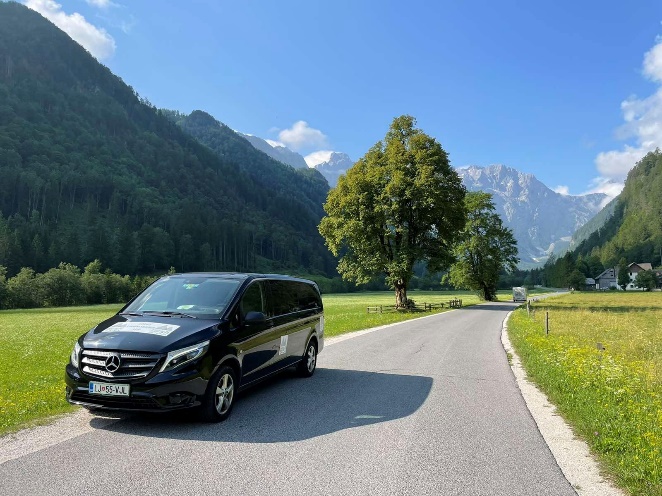 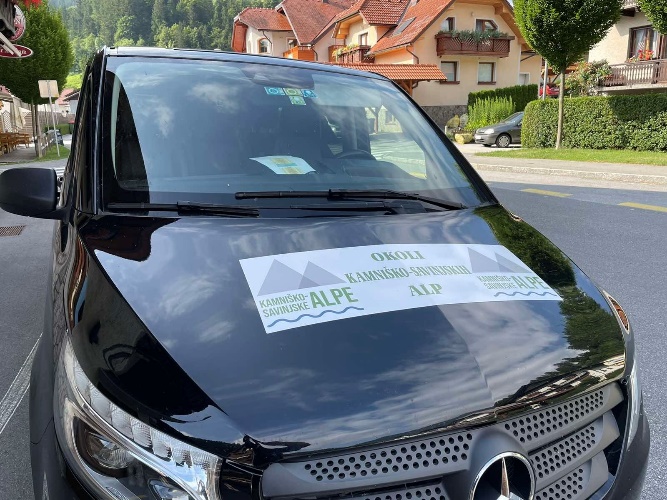 TIMETABLETuesday, Thursday, SaturdayTIMETABLETuesday, Thursday, SaturdayTIMETABLETuesday, Thursday, SaturdayAMSTATIONPMThe beginningSTATIONThe end8.00Kamnik AP18.458.20Apno18.258.28Gondola Krvavec18.178.35Cerklje TIC18.108.50Preddvor jezero17.558.53Preddvor center17.529.23Jezersko Občina AP17.229.28Jezersko jezero AP17.1710.20Logarska dolina Plesnik16.2510.30Solčava – Center Rinka16.1510.37Luče AP16.0810.52Podvolovljek – Sv. Anton15.5311.00Kranjski Rak15.4511.30Kamniška Bistrica15.1511.45Kamnik AP15.00   TIMETABLEMonday, Wednesday, Friday, SundayTIMETABLEMonday, Wednesday, Friday, SundayTIMETABLEMonday, Wednesday, Friday, SundayAMSTATIONPMThe beginningSTATIONThe end8.00Kamnik AP18.458.15Kamniška Bistrica18.308.45Kranjski Rak18.008.53Podvolovljek – Sv. Anton17.529.08Luče AP17.379.15Solčava – Center Rinka17.309.25Logarska dolina Plesnik17.2010.17Jezersko jezero AP16.2810.22Jezersko Občina AP16.2310.52Preddvor center15.5310.55Preddvor jezero15.5011.10Cerklje TIC15.3511.17Gondola Krvavec15.2811.25Apno15.2011.45Kamnik AP15.00    